Check out these 20 skill-building activities to keep busy at home!Running out of fun and interesting ways to reward your child for positive behavior? Check out these100 Free/Inexpensive Rewards for HomeTake a trip to the Bronx Zoo and see the animals!Try this fun meditation with movement from Smiling Mind!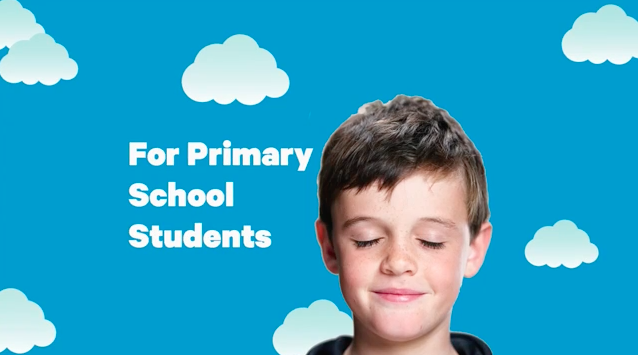 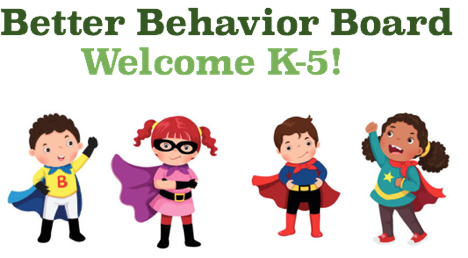 Want to take a trip to Disney World and go on their rides? You can now ride virtually! Click here 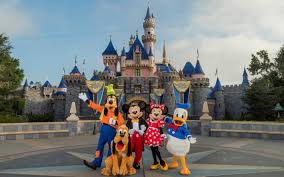     Keep your body moving with Yoga Ed. Yoga & Mindfulness for Children!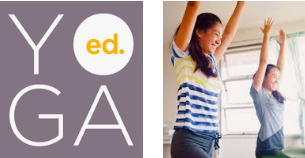 Keep your mind busy with Explore.org. Check out the live cams to learn about animals and places all over the world!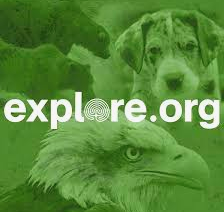 Get creative! Make your own amusement park!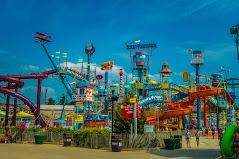 